Опасный водительОтделом ГИБДД по Нытвенскому району подведены итоги работы по предотвращению правонарушений среди автомобилистов за минувшую пятницу и в выходные дни.Профилактическое мероприятие «Опасный водитель» направлено на предупреждение дорожно-транспортных происшествий и пропаганду соблюдения Правил дорожного движения всеми участниками. Особое внимание стражей порядка уделено пресечению наиболее грубых нарушений ПДД РФ, в том числе выявлению водителей в состоянии опьянения.В результате рейдовых мероприятий пресечено 35 административных  правонарушений в области дорожной безопасности. Выявлено два водителя, управлявших транспортными средствами  в состоянии алкогольного опьянения, и пять водителей – не имеющих права управления. Один водитель нарушил требования к надлежащей перевозке детей, шесть водителей привлечены к административной ответственности за управление автомобилем с не пристёгнутым ремнем безопасности.Большую обеспокоенность правоохранительных органов вызвали факты управления детьми квадроциклами. Так, 8 августа в селе Шерья Нытвенского городского округа и на улице Пермской города Нытва нарядами ДПС были остановлены юные водители квадроциклов двенадцати и девяти лет без защитной экипировки и шлема. Отдел ГИБДД напоминает: чтобы сесть за руль квадроцикла, несовершеннолетнему необходимо получить документ на право управления транспортным средством категории «А1». Обязательными условиями для этого являются: достижение возраста 16 лет и обучение в автошколе с последующей сдачей  экзамена в ОГИБДД. Кроме того, за ненадлежащее исполнение родительских обязанностей родители юного водителя  будут привлечены к административной ответственности по ч. 1 ст. 5.35 КоАП РФ и вызваны на комиссию по делам несовершеннолетних.Госавтоинспекция обеспокоена тем, как бездумно, не беспокоясь о жизни и здоровье своих чад, родители приобретают транспорт. Между тем, транспортное средство, будь то велосипед, скутер или квадроцикл, – средство повышенной опасности. Поэтому, оказываясь на проезжей части, ваш ребенок подвергает свою жизнь и жизни окружающих смертельной опасности!В силу возрастных особенностей, дети недооценивают опасности, которые могут ожидать на дороге. Именно родители должны предостеречь своих детей от возможной трагедии.Инспектор по пропаганде БДД ОГИБДДОМВД России по Нытвенскому районустарший лейтенант полиции                                                                                 В.В. Смирнова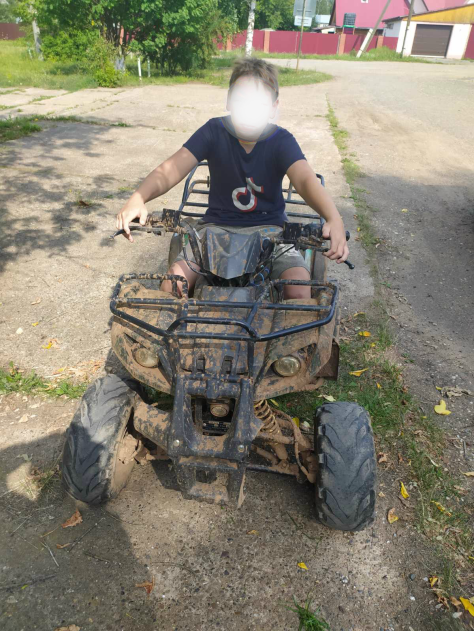 